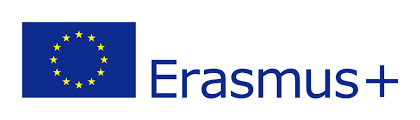 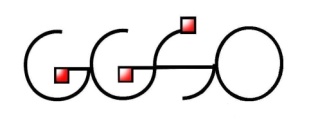 GRADITELJSKO-GEODETSKA ŠKOLA OSIJEKDrinska 16akontakt: 031/274-500e-mail: ured@ss-graditeljsko-geodetska-os.skole.hrKLASA: 602-02/24-01/2URBROJ: 2158-44-24-1Osijek, 15.1.2024.GRADITELJSKO-GEODETSKA ŠKOLA OSIJEK na temelju potpisanog sporazuma Erasmus akreditacije (KA120-VET - Erasmus accreditation in vocational education and training) i KA121-VET projekta mobilnosti (broj projekta: 2023-1-HR01-KA121-VET-000130699) raspisuje:                                                           NATJEČAJza mobilnost nastavnika (aktivnost JOB SHADOWING)Opis mobilnosti: Vrijeme održavanja: 17.3.2024.- 23.3.2024.Mjesto održavanja: Gut-Wehlitz, 04435 Leipzig/Schkeuditz, GermanyOrganizacija: Vitalis GmbH, Gut-Wehlitz, 04435 Leipzig/Schkeuditz, GermanyBroj nastavnika predviđenih za mobilnost: 1Uvjeti prijave: strukovni učitelj, suradnik u praktičnoj nastaviPostupak prijave za nastavnike: popunjen prijavni obrazac (Carnet Forms)pristupiti intervjuu za nastavnike sudionike mobilnosti potpisan obrazac privole za obradu osobnih podatakaNačin odabira sudionika: Odabir kandidata izvršit će povjerenstvo koje čine članovi školskog Akreditacijskog tima i ravnatelj.Povjerenstvo će formirati rang listu odabranih kandidata za sudjelovanje na mobilnosti prema  kriterijima navedenim u tablici za intervju, a izbor se može izvršiti i dogovorom između Akreditacijskog tima i ravnatelja, bez ocjenjivanja prema kriterijima.Obveze sudionika mobilnosti: Odabrani sudionici mobilnosti obvezni su sudjelovati u svim pripremnim, organizacijskim i diseminacijskim aktivnostima prije, tijekom i nakon mobilnosti (za vrijeme trajanja projekta). Sudionici mobilnosti će prije provedbe mobilnosti izraditi detaljan plan stručnog usavršavanja u dogovoru s projektnim koordinatorom i partnerskom ustanovom u inozemstvu.Financiranje sudjelovanja na mobilnosti: Sudjelovanje na mobilnosti sufinancirano je sredstvima programa Europske unije Erasmus+. Sudionicima mobilnosti bit će pokriveni troškovi putovanja i životni troškovi za vrijeme trajanja mobilnosti.Objava rezultata natječaja:Objava odabranih nastavnika- na oglasnoj ploči škole u zbornici. Uvid u rezultate natječaja te dobivanje pojašnjenja na ostvarene rezultate i bodovanje  može se izvršiti u roku od 2 dana od objave rezultata u uredu projektnog koordinatora (6/I).Uputa o žalbiŽalba protiv odluke o odabiru sudionika mobilnosti podnosi se u tajništvo Graditeljsko-geodetske škole Osijek) u roku od 8 dana od objave rezultata. Prijedlog odluke o žalbi daje Akreditacijski tim Graditeljsko-geodetske škole Osijek, a konačnu odluku o žalbi donosi ravnatelj Graditeljsko-geodetske škole Osijek. Žalbe se zaprimaju isključivo pisanim putem i na isti način se odgovara na njih. Prijavljene osobe mogu se žaliti na vlastite bodove, a ne na bodove druge osobe. Odgovor na žalbu bit će dostavljen 8 dana od zaprimanja.	Ravnatelj:                                                                                                          Darko Pšihistal, mag.cin.RednibrojIme i prezime kandidataBodovi ostvareni na intervjuuBodovi ostvareni na intervjuuBodovi ostvareni na intervjuuBodovi ostvareni na intervjuuBodovi ostvareni na intervjuuRednibrojIme i prezime kandidataSudjelovanje u Erasmus+ mobilnostima:- nije sudjelovao (2 boda)- sudjelovao manje od 3 puta (1 bod)Sudjelovanje u Erasmus+ mobilnostima:- nije sudjelovao (2 boda)- sudjelovao manje od 3 puta (1 bod)Sudjelovanje u Erasmus + programima:- pomoć koordinatoru u pripremi i realizaciji Erasmus + programa (2 boda)- sudjelovanje u pripremnim aktivnostima (1 bod)Motivacija -iznadprosječna (3 boda)-prosječna (2 boda)-ispodprosječna (1 bod)Poznavanje radnog jezika mobilnosti-izvrsno (3 boda)-prosječno (2 boda)-zadovoljavajuće (1 bod)Ukupno bodova(maksimalno 10 bodova)